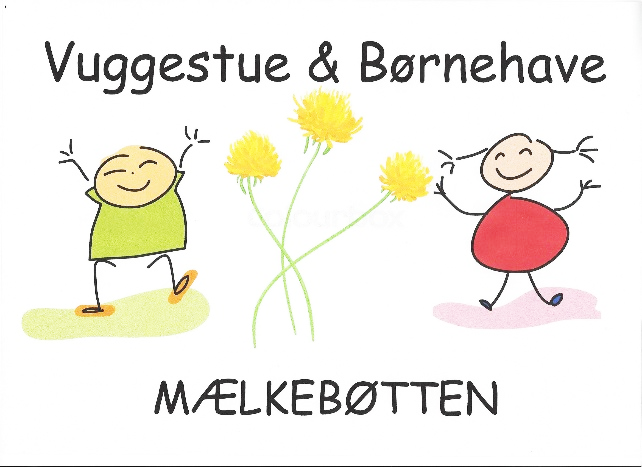 Opdatering d. 26-05-2020Informationsbrev i forbindelse af genåbning af MælkebøttenKære forældre og børn. Vi kommer i den kommende tid til at fungere som en ude-børnehave for at mindske smitten. Det betyder, at jeres barn skal have varmt tøj/ regntøj m.m. med til alt slags vej. Skiftetøj/sko - gerne to af alt, hvis de bliver våde/kolde da vi er ude hele dagen. Da vi ikke længere må låne tøj ud, vil vi ringe til jer, hvis der ikke er skiftetøj nok. Sygdom, det første punkt som er utroligt vigtigt at I overholder!Har dit barn covid-19 symptomer, skal man følge anvisningerne fra sundhedsstyrelsen og man må IKKE komme i vuggestue eller børnehave. Det er enormt vigtigt for at passe på hinanden.Jeres barn vil blive ringet hjem, hvis de udviser overstående symptomer. Vi skal i Mælkebøtten, have en plan for hvordan vi afskærmer syge børn, fra de andre børn indtil de hentes. Vi anbefaler at I udarbejder en plan for at jeres barn, hurtigt kan blive hentet. Hvis I eller jeres barn bliver testet, må man ikke komme i institution før, man har fået svar på en negativ testen, og der et gået 48 timer siden symptomerne er ophørt. Har man været i nærkontakt med nogen som er konstateret smittet, og ikke selv bliver testet fordi man ikke har symptomer, skal der gå 7 dage inden man må komme i datilbud igen. Hvis jeres barn, eller personalet i Mælkebøtten får konstateret Covid-19, skal I kontante leder Anja Steenberg, med det samme. Dette sker for, at der kan informeres ud til det øvrige personale og forældre, så vi alle kan være ekstra opmærksomme på symptomer og tage ekstra foranstaltninger. I kan se mere på www.sst.dkAflevering og hentningI skal som forældre aftale tidspunkt med os, da vi skal sikre at alle børn ikke kommer samtidig, og vi fortsat kan løfte de krav vi har fra sundhedsstyrelsen.  Personalet sikrer at alle børn får vasket hænder ved ankomst, efter de har vinket farvel til mor og far i tidsrummet kl. 6-7,20.Der er bord til madpakker og drikkedunke. Personalet stiller det ved køleskabet, for at begrænse smittefaren. Der vil være morgenmad i køkkenet fra kl. 6-7.20. Her sker afleveringen ved garderobedøren ind til børnehaveområdet. Forældrene må ikke gå ind i køkkenområdet. Morgenbørnene vil være samlet i en gruppe indtil kl. 7.20.OBS. Fra kl. 7.20-7.30 kan der ikke afleveres børn, da personalet skal hjælpe de børn som er kommet i tøjet og ud på legepladsen. Aflevering efter kl. 7.30 foregår ude på legepladsen, hvis vejret er til det. Her skal børnene afleveres i passende tøj, fx hvis det små regner skal de have regntøj og gummistøvler på. Ved rigtigt dårligt vejr, afleverer man sit barn ved indgangen til den stue barnet går på. (stue fordeling er vedhæftet og er udarbejdet efter et pædagogisk grundlag) Herefter er det forældrenes ansvar, at jeres børn får vasket hænder ved den opsatte vask, ved indgangen til legepladsen.I garderoben må der maks. opholde sig to hold forældre med børn. Det anbefales at der kun er en voksen fra hver husstand der henter og bringer børn. Hvis der i forvejen er to hold, anbefaler vi at I venter i vindfanget og uden for i behørig afstand, ligesom i supermarkeder. Det samme gør sig gældende ved afhentning. Der må ikke løbes på gangen, man må kun opholde sig på sin egen stue. Personalet spritter hænder hvis de går ind på en anden stue end deres egen. Det er vigtigt at forældrene hjælper børnene med at overholde disse regler ved aflevering, og afhentning. MåltiderPersonalet sikrer at vi overholder at alle børn får vasket hænder/spritter af. Madpakkerne skal være til at spise udenfor, derfor gerne madder der er nemme at spise for jeres børn.  Det skal være sådan at børnene nemt kan pakke dem op selv.Da vi i denne periode skal passe ekstra på, vil der ikke blive serveret frugt i børnehaven om eftermiddagen. Vi opfordrer derfor til at I lægger en banan eller andet frugt med, som er skåret ud hjemme fra. Husk regler omkring frugt, for børn under 3 år. Vi vil sikre, at der er behørig afstand mellem stole og pladserne ved alle måltider. MiddagslurBarnevogne stilles med behørig afstand i fri luft. Madras; med størst mulig afstand. Madrasser vaskes af og sprittes af. Vi anvender, indenfor, kun Mælkebøttens sengetøj, og derfor klarer vi selv vask af dette. Børn der sover indenfor, sover i de grupper de også leger i. Det vil dog ikke længere være muligt at børnene kan få lov at sove igennem. De vil blive lagt kl. 12 og vækket blidt igen ca. 14. Dette fordi vi skal anvende lokalerne, for at få adgang til toiletter m.m. Gruppe inddelingI Mælkebøtten har vi lavet mindre grupper, og vi vil forsøge at dele børnene op, så de leger i den samme gruppe, både ude og inde. Det anbefales at det er de samme voksne og børn der omgås, men i lyset af medarbejdernes mødetid og udstrækningen af åbningstiden vil det være vanskeligt i praksis, uden at man samtidig tilrettelægger børnenes fremmøde til det antal timer de samme medarbejdere kan være til stede, eller justerer på den åbningstid som tilbydes forældrene. Her vil det være sådan, at hvis man vil sikre at ens barn er sammen med de samme børn/voksne, så skal man tidligst møde kl. 8.00 og hente kl. 15. Nærmere information, kan hentes hos leder. Udeophold Mælkebøttens legeplads vil blive delt op til legegrupper, og vi vil lave en rokering i anvendelse af området. Det anbefales at bruge uderummet i størst mulige omfang, men her må også organiseres i mindre ”legerum.”  HygiejneDer udarbejdes planer for overstående, som skal efterleves. Da vi er kommet til den tid på året, hvor vi skal bruge solcreme, anvender vi Derma, og vi bruger kun vores egne, igen for at mindske smitten. Vi forventer at jeres børn er smurt hjemme fra. LegetøjDer må ikke medbringes legetøj i Mælkebøtten. Det gælder også, udklædning, smykker, hårpynt, cykler m.m. FødselsdageDisse fejres som normalt. Men der må ikke medbringes hjemmebagte madvare. (Spørg personalet hvis I er i tvivl.) RengøringAlle berøringsflader og kontaktflader er sammen med rengøringspersonalet identificeret. Der vaskes legetøj af hver dag. Med venlig hilsenPersonalet, bestyrelsesformand Flemming og Leder Anja 